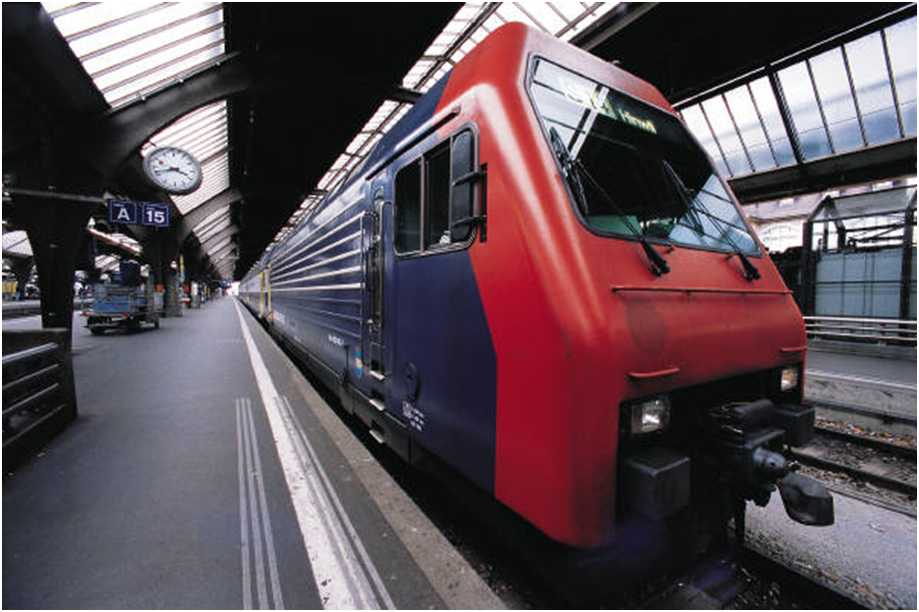 Шарапов В.А., МАОУ «СОШ № 16» г. ПермиПрофессиональные пробы в 8-9 классе в рамках проекта «Инженерная школа» на базе профессионального лицея №3 и НПО «Искра»	В 2011г. «СОШ№16»стала победителем городского конкурса «Уникальная школа», представив проект «Инженерная школа»	Цель: построение системы предпрофильной подготовки,  создание образовательного пространства, способствующего самоопределению уч-ся в 8-9 классов через организацию проб по выбору в сфере инженерно-технической деятельности. 	Основной задачей является комплексная работа с уч-ся в 8-9 классов по обоснованию и жизненно важному выбору дальнейшего пути обучения. Предпрофильная подготовка представляет собой систему педагогической, информационной и организационной поддержки уч-ся. Информационная работа-это информация в отношении выбора профиля обучения и образовательного учреждения.Наше образовательное учреждение имеет постоянных социальных партнёров:-  НПО «Искра»-  Профессиональный лицей №3   - ОАО РусГидро-КамГЭС- ПНИПУ ( Пермский национальный исследовательский политехнический университет)- ПЦБК 	Пробы по выбору – это специфические  учебные курсы, которые реализуются в рамках предпрофильной подготовки уч-ся.Задачи  Педагогов, организующих проведение проб,  следующие – дать ученику возможность реализовать свои интересы в сфере выбранной профессии на базе ПЛ.№3 и НПО «Искра». Предлагаемые пробы по профессиям: П.Л №3.Токарь-фрезеровщик.Слесарь.Газоэлектросварщик.Автомеханик.Электромонтажник. Водитель категории «В» и «С»	В процессе прохождения проб у школьников формируются умения, специфические для будущей технической или инженерно-технической деятельности: Умение читать чертежи.Работать с технологической картой.Умение работать по алгоритму точное, последовательное выполнение операций.Аккуратность-способность тщательно выполнять работу.Наблюдательность-целенаправленное восприятия, обусловленное задачей.Точность.Ловкость.Действие моделированияСамоконтроль.                                                                             	Диагностика самооценки склонностей по сферам деятельности уч-ся 8-9кл. на входе показала следующий результат:                       Уч-ся 8 классов                                     Уч-ся 9 классовВсего 56 уч-ся.                                                  Всего 42 уч-сяЧел-человек- 10 уч.                                  Чел-человек- 9 уч.Чел-техника -28 уч.                                    Чел-техника -18 уч.Чел-природа- 7 уч.                                      Чел-природа- 4 уч.Чел-знак -6 уч.                                              Чел-знак -5 уч.Чел-худ. Образ- 5 уч.                                   Чел-худ.обр.- 5 уч.	Из общего количества уч-ся выбрали « человек-техника»  рабочие профессии. В 8 класс 50% чел-тех.       В 9 класс чел-тех 42%	В учебном плане в 8-11 классов выделен 1 час на профессиональные пробы и практики на предприятиях наукоёмких отраслей: ФНПЦ  НПО «Искра», ПЦБК, КамГЭС, что соответствует концепции опережающего развития кадрового потенциала «От новой школы к рабочему месту» (34 часа в год).  Имеются договоры о сотрудничестве.  	Проводимые  пробы на базе НПО «Искра» в 8 классов рабочим профессиям токарь-расточник и контролёр ОТК. Проба проходит в современном высокотехнологичном производстве, которое обладает выраженным  обучающим и мотивирующим действиям. У школьников, вовлечённых в производственную деятельность, резко возрастает познавательная активность и учебная мотивация. Пробы на НПО «Искра» были организованы по различным пробам в ПЛ №3 на основе отбора самых заинтересованных учащейся:     Девочки  (контролёр ОТК)Мальчики (токарь-расточник)	Индивидуальный режим:  ученик-наставник, контроль тьютора от образовательного учреждения и НПО «Искра»,пробы проходили в производственном цехе. НПО «Искра» набирает выпускников 9-х и 11-х классов для поступления на внеконкурсной бюджетной основе по Государственному плану целевой подготовки молодых специалистов для НПО «Искра» в Пермский национальный исследовательский политехнический университет.   Второй вид пробы осуществлялся в П.Л№3: Слесарная мастерская: учащиеся изготовили из проволоки диаметром 4мм.цепочки, подставки под уличные клумбы. Необходимо было сделать детали : расчёт длины заготовки для окружности по формуле D*P              D-200мм. P-3.14.       200*3.14 =628 мм.    Данные  математические действия расчёт по формуле носит прикладной характер. Потому, что является средством  для получения конкретного практико-ориентирование.  Расчёт радиуса и длины заготовки для опорных ножек кольца.Цепочка – изготавливается для декора приусадебной территории на даче.Третья проба в П.Л№3 –электромонтажная.Задача учащегося – распаивать   блочные конструкции с помощью паяльника, зачистка проводов и их спаивание. Контроль цепи тестером.Метапредметные результаты: целеполагание для собственной познавательной деятельности, осуществление логических операций, моделирование анализ, синтез, классификация.Восторг детей - диагностика на выходе: Интересно – 100% учащихсяПолезноСамоопределение (количество успешных проб преобладает)Семейное  тьюторство (династия)Чувство патриотизма  (градообразующее предприятие микрорайона, место   проживания)	Вывод: таким образом, пробы в 8-9 классов способствуют возникновению у школьников интереса  к сфере политехнического образования, мотивируют осознанный выбор инженерно-технической и рабочих профессий.                                                                                                                                                                                                                                                                                                                                                                                                                                                                                                                                                                                                                                                                                                                                                                                                                                                                                                                                                                                                                                                                                                                                                                                                                                                                                                                                                                                                                                                                                                                                                                                                                                                                                                                                                                                                                                                                                                                                                                                                                                                                                                                                                                                                                                                                                                                                              